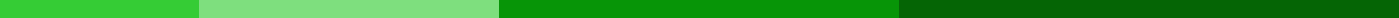 Cover Letter For Teaching Job[Your Name]
[Your Address]
[City, State, Zip Code]
[Your Email Address]
[Your Phone Number]
[Date][Hiring Manager's Name]
[School Name]
[School Address]
[City, State, Zip Code]Dear [Hiring Manager’s Name],I am writing to express my interest in the [specific teaching position] at [School Name], as advertised [mention where you found the job posting]. With [number] years of experience in [your educational background or teaching field], and a dedicated commitment to fostering the intellectual and social development of students, I am confident in my ability to contribute positively to your school.Throughout my career as a [Your Current or Most Recent Position], I have demonstrated strong teaching capabilities and a deep understanding of [mention any specific curriculum or educational focus relevant to the job description]. At [Your Current or Previous School], I [describe a relevant achievement or project], which [explain the impact of this achievement].I am particularly drawn to the opportunity at [School Name] because of your commitment to [mention something specific about the school such as its educational philosophy, any special curriculum it offers, extracurricular activities, or its community involvement]. I share your school’s values of [mention values or educational approaches that align with the school’s mission], and I am eager to contribute my skills in [mention any specific skills or experiences] to enhance the learning experience at your school.In addition to my teaching experience, I bring strong skills in [mention any additional skills such as digital literacy, communication, or emotional intelligence] that help facilitate a dynamic and inclusive classroom environment. I am passionate about [mentioning a teaching passion relevant to the school’s mission or the specific position], and I continually seek ways to improve my practice and drive student engagement and understanding.Enclosed is my resume, which further outlines my qualifications. I would appreciate the opportunity to discuss how my background, skills, and enthusiasm align with the goals of [School Name]. I look forward to potentially contributing to the continued success and growth of your educational team.Thank you for considering my application. I am excited about the possibility of joining such a forward-thinking educational community and am eager to bring my passion for teaching to [School Name].Warm regards,[Your Name]